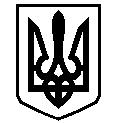 У К Р А Ї Н АВАСИЛІВСЬКА МІСЬКА РАДАЗАПОРІЗЬКОЇ ОБЛАСТІР О З П О Р Я Д Ж Е Н Н Яміського голови03  лютого  2021 року                                                                                       № 14Про створення постійної діючої комісії  з проблемних питань та заходів з поточних та капітальних ремонтів  Василівської міської об’єднаної територіальної громади            Керуючись ст. 42 Закону України «Про місцеве самоврядування в Україні», з метою забезпечення ефективного розгляду пропозицій з проблемних питань та заходів  поточних та капітальних ремонтів                            з урахуванням усіх факторів, та подальшого включення до відповідних програм  згідно чинного законодавства,ЗОБОВ’ЯЗУЮ:	1.  Створити та затвердити склад постійної діючої комісії з проблемних питань та заходів з поточних та  капітальних ремонтів  Василівської міської  об’єднаної територіальної громади,  (додається).          2. Створити реєстр заяв по проблемним питанням та заходам з поточного та капітального ремонту територіальної громади м. Василівка до якого необхідно вносити надані пропозиції від громадськості відповідним відділом на кого надана резолюція керівника, (додається).          3.  Організаційною формою роботи комісії  є засідання, які проводяться два рази на місяць. У разі потреби скликаються позачергові засідання. Рішення про проведення засідань приймає голова комісії.         4. Члени комісії зобов’язані особисто брати участь у засіданнях, а у разі відсутності з поважних причин – уповноважені ними особи.          5. Щомісячно надавати міському голові інформацію про виконання даного розпорядження.	6. Контроль за виконанням даного розпорядження покласти на заступника міського голови з питань діяльності виконавчих органів ради Бондаренка О.Міський голова                                                                          Сергій КАЛІМАН